Вопросы для рубежного контроля №2 по дисциплине «Теоретические основы химии и технологии синтеза мономеров и полимеров»Акриловые мономеры. Акрилонитрил, акриловая кислота и полимеры на их основе. Акрилонитрил. физические, химические свойства. Технология получения.Виды полимеров из акрилонитрила. Получение акрилонитрила через этиленоксид и этиленциангидрин. Получение акрилонитрила через этиленоксид и этиленциангидрин. окислительный аммонолиз пропиленаПолучение акрилонитрила из ацетилена и синильной кислоты.  Получение акрилонитрила через ацетальдегид и гидроксинитрил.Получение акрилонитрила из пропилена и оксида азота. Прямое взаимодействие этилена, синильной кислоты и кислорода. . репаративные методы получения акриламида. Промышленные методы получения акриламида.Акриловая кислота. Акрилаты. Получение акрилатов этерификацией акриловой и метакриловой кислот. Получение акрилатов этерификация спиртами в присутствии серной кислоты.Получение акрилатов переэтерификацией. Спирты и виниловые эфиры. Мономеры простых полиэфиров.Поливиниловый и аллиловый спирты. Основы процессов винилирования.Простые виниловые эфиры. Сложные виниловые эфиры. Винилацетат. Производные поливинилового спирта-поливинилацетали.Мономеры простых полиэфиров. Формальдегид. механизм и катализаторы окислительного дегидрирования метанолаЭтиленоксид. Получение этиленоксида через этиленхлоргидрин. Пропиленоксид. Фениленоксид. Эпихлоргидрин.Мономеры полимеров поучаемые путем поликанденсаций. Мономеры сложных полиэфиров. Терефталовая кислота и диметилтерефталат. Технология получения терефталевой кислоты.Синтез терефталевой кислоты из толуола и о-ксилола. Получение терефталевой кислоты из толуола.Малеиновый ангидрид. Получение малеинового ангидрида окислением бензола в газовой фазе.Мономеры полимамидов. Мономеры полиамидов поучаемые путем полимеризации.Получение капролактама. Методы синтеза капролактама. Фенольный метод. Циклогексановый метод. Нитроциклогексановый процесс.Обьясните принципиальную технологическуюусхема гидрирования бензола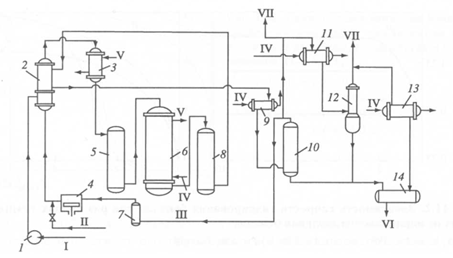 1 - насос; 2 - теплообменник; 3 - подогреватель; 4 - компрессор; 5 - колонна форкон-такта; 6 - трубчатый реактор; 7 - сепаратор; 8 - колонный реактор; 9 - холодильник-конденсатор; 10, 12 - сепарационные колонны; 11, 13 - холодильники; 14 - сборник.Потоки: i - бензол; ii - водород; iii - циркуляционный газ; iv - вода; v - пар; vi - циклогексан на очистку; vii - отходящие газыПолучение валеролактама. Получение 7-аминогептановой кислоты. Получение каприлолактама. Получение 9-аминононановой кислоты.Получение 11-аминоундекановой кислоты. Получение лауролактама. Получение α-пирролидона.Мономеры для полиамидов, получаемых поликонденсацией дикарбоновых кислот и диаминов.Адипиновая кислота. Синтез адипиновой кислоты из циклогексана. Синтез адипиновой кислоты из тетрагидрофурана. Синтез адипиновой кислоты из фенола.Карбометоксилирование бутадиена. Димеризация метилакрилата. Получение гексаметилендиамина. Синтез гексаметилендиамина через гександиол-1,6.Мономеры для синтеза полиуретанов. Получение толуилендиизоцианатов.Полиолы и простые полиэфиры. Получение β-диолов. Мономеры для феноло-альдегидных полимеров. Методы получение фенолов. Получение фенола в промышленности. Мономеры для карбамидо-альдегидных полимеров. Получение карбамида. Получение меламина.